Bridgewater Dairy FarmsBridgewater Dairy LLC, Bridgewater Farming LLC,Oakshade Dairy LLC, Bridgewater-Indiana Dairy LLC.Employment Application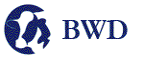 Applicant InformationApplicant InformationApplicant InformationApplicant InformationApplicant InformationApplicant InformationApplicant InformationApplicant InformationApplicant InformationApplicant InformationApplicant InformationApplicant InformationApplicant InformationApplicant InformationApplicant InformationApplicant InformationApplicant InformationApplicant InformationApplicant InformationApplicant InformationApplicant InformationApplicant InformationApplicant InformationApplicant InformationApplicant InformationPosition(s) Applied for:Position(s) Applied for:Position(s) Applied for:Position(s) Applied for:Position(s) Applied for:Position(s) Applied for:Position(s) Applied for:Position(s) Applied for:Position(s) Applied for:Position(s) Applied for:Position(s) Applied for:Position(s) Applied for:Position(s) Applied for:Position(s) Applied for:Position(s) Applied for:Position(s) Applied for:Date of Application:  Date of Application:  Date of Application:  Date of Application:  Date of Application:  Date of Application:  Date of Application:  Date of Application:  Date of Application:  Location available to work at:   Location available to work at:   Location available to work at:   Location available to work at:   Location available to work at:   Location available to work at:   Location available to work at:   Location available to work at:     Bridgewater Dairy (Montpelier, Oh)  Bridgewater Dairy (Montpelier, Oh)  Bridgewater Dairy (Montpelier, Oh)  Bridgewater Dairy (Montpelier, Oh)  Bridgewater Dairy (Montpelier, Oh)  Bridgewater Dairy (Montpelier, Oh)  Bridgewater Dairy (Montpelier, Oh)  Bridgewater Dairy (Montpelier, Oh)  Bridgewater Farming (Montpelier, Oh)  Bridgewater Farming (Montpelier, Oh)  Bridgewater Farming (Montpelier, Oh)  Bridgewater Farming (Montpelier, Oh)  Bridgewater Farming (Montpelier, Oh)  Bridgewater Farming (Montpelier, Oh)  Bridgewater Farming (Montpelier, Oh)  Bridgewater Farming (Montpelier, Oh)  Bridgewater Farming (Montpelier, Oh)  Oakshade Dairy (Lyons, Oh)       Oakshade Dairy (Lyons, Oh)       Oakshade Dairy (Lyons, Oh)       Oakshade Dairy (Lyons, Oh)       Oakshade Dairy (Lyons, Oh)       Oakshade Dairy (Lyons, Oh)       Oakshade Dairy (Lyons, Oh)       Oakshade Dairy (Lyons, Oh)       Bridgewater-Indiana Dairy (Fremont, In)  Bridgewater-Indiana Dairy (Fremont, In)  Bridgewater-Indiana Dairy (Fremont, In)  Bridgewater-Indiana Dairy (Fremont, In)  Bridgewater-Indiana Dairy (Fremont, In)  Bridgewater-Indiana Dairy (Fremont, In)  Bridgewater-Indiana Dairy (Fremont, In)  Bridgewater-Indiana Dairy (Fremont, In)  Bridgewater-Indiana Dairy (Fremont, In)Last NameLast NameLast NameFirstM.I.M.I.DateDateStreet AddressStreet AddressStreet AddressStreet AddressApartment/Unit #Apartment/Unit #Apartment/Unit #Apartment/Unit #CityStateZIPPhoneE-mail AddressE-mail AddressE-mail AddressDate AvailableDate AvailableDate AvailableDate AvailableDesired SalaryDesired SalaryDesired SalaryAre you a citizen of the United States?Are you a citizen of the United States?Are you a citizen of the United States?Are you a citizen of the United States?Are you a citizen of the United States?Are you a citizen of the United States?Are you a citizen of the United States?Are you a citizen of the United States?YES  YES  NO  If no, are you authorized to work in the U.S.?If no, are you authorized to work in the U.S.?If no, are you authorized to work in the U.S.?If no, are you authorized to work in the U.S.?If no, are you authorized to work in the U.S.?If no, are you authorized to work in the U.S.?If no, are you authorized to work in the U.S.?If no, are you authorized to work in the U.S.?If no, are you authorized to work in the U.S.?If no, are you authorized to work in the U.S.?If no, are you authorized to work in the U.S.?YES  YES  NO  Have you ever worked for this company?Have you ever worked for this company?Have you ever worked for this company?Have you ever worked for this company?Have you ever worked for this company?Have you ever worked for this company?Have you ever worked for this company?Have you ever worked for this company?YES  YES  NO  If so, when?If so, when?If so, when?If so, when?Have you ever been convicted of a felony?Have you ever been convicted of a felony?Have you ever been convicted of a felony?Have you ever been convicted of a felony?Have you ever been convicted of a felony?Have you ever been convicted of a felony?Have you ever been convicted of a felony?Have you ever been convicted of a felony?YES  YES  NO  If yes, explainIf yes, explainIf yes, explainIf yes, explainHave you ever been a member of an activist organization?Have you ever been a member of an activist organization?Have you ever been a member of an activist organization?Have you ever been a member of an activist organization?Have you ever been a member of an activist organization?Have you ever been a member of an activist organization?Have you ever been a member of an activist organization?Have you ever been a member of an activist organization?Have you ever been a member of an activist organization?Have you ever been a member of an activist organization?YES  NO  NO  NO  If under the age of 18 can you provide proof of eligibility to work?If under the age of 18 can you provide proof of eligibility to work?If under the age of 18 can you provide proof of eligibility to work?If under the age of 18 can you provide proof of eligibility to work?If under the age of 18 can you provide proof of eligibility to work?If under the age of 18 can you provide proof of eligibility to work?If under the age of 18 can you provide proof of eligibility to work?YES  YES  NO  NO  EducationEducationEducationEducationEducationEducationEducationEducationEducationEducationEducationEducationEducationEducationEducationEducationEducationEducationEducationEducationEducationEducationEducationEducationEducationHigh SchoolHigh SchoolHigh SchoolAddressFromFromToDid you graduate?Did you graduate?Did you graduate?YES  NO  NO  NO  DegreeDegreeCollegeCollegeAddressFromFromToDid you graduate?Did you graduate?Did you graduate?YES  NO  NO  NO  DegreeDegreeOtherOtherAddressFromFromToDid you graduate?Did you graduate?Did you graduate?YES  NO  NO  NO  DegreeDegreeReferencesReferencesReferencesReferencesReferencesReferencesReferencesReferencesReferencesReferencesReferencesReferencesReferencesReferencesReferencesReferencesReferencesReferencesReferencesReferencesReferencesReferencesReferencesReferencesReferencesPlease list three professional references.Please list three professional references.Please list three professional references.Please list three professional references.Please list three professional references.Please list three professional references.Please list three professional references.Please list three professional references.Please list three professional references.Please list three professional references.Please list three professional references.Please list three professional references.Please list three professional references.Please list three professional references.Please list three professional references.Please list three professional references.Please list three professional references.Please list three professional references.Please list three professional references.Please list three professional references.Please list three professional references.Please list three professional references.Please list three professional references.Please list three professional references.Please list three professional references.Full NameFull NameFull NameRelationshipRelationshipRelationshipRelationshipCompanyCompanyCompanyPhonePhonePhoneAddressAddressAddressFull NameFull NameFull NameRelationshipRelationshipRelationshipRelationshipCompanyCompanyCompanyPhonePhonePhoneAddressAddressAddressFull NameFull NameFull NameRelationshipRelationshipRelationshipRelationshipCompanyCompanyCompanyPhonePhonePhoneAddressAddressAddressPrevious EmploymentPrevious EmploymentPrevious EmploymentPrevious EmploymentPrevious EmploymentPrevious EmploymentPrevious EmploymentPrevious EmploymentPrevious EmploymentPrevious EmploymentPrevious EmploymentPrevious EmploymentPrevious EmploymentPrevious EmploymentPrevious EmploymentPrevious EmploymentPrevious EmploymentPrevious EmploymentCompanyCompanyCompanyPhoneAddressAddressSupervisorSupervisorJob TitleJob TitleResponsibilitiesResponsibilitiesResponsibilitiesFromToReason for LeavingReason for LeavingMay we contact your previous supervisor for a reference?May we contact your previous supervisor for a reference?May we contact your previous supervisor for a reference?May we contact your previous supervisor for a reference?May we contact your previous supervisor for a reference?May we contact your previous supervisor for a reference?May we contact your previous supervisor for a reference?May we contact your previous supervisor for a reference?May we contact your previous supervisor for a reference?YES  YES  NO  CompanyCompanyCompanyPhoneAddressAddressSupervisorSupervisorJob TitleJob TitleResponsibilitiesResponsibilitiesResponsibilitiesFromToReason for LeavingReason for LeavingMay we contact your previous supervisor for a reference?May we contact your previous supervisor for a reference?May we contact your previous supervisor for a reference?May we contact your previous supervisor for a reference?May we contact your previous supervisor for a reference?May we contact your previous supervisor for a reference?May we contact your previous supervisor for a reference?May we contact your previous supervisor for a reference?May we contact your previous supervisor for a reference?YES  YES  NO  CompanyCompanyPhoneAddressAddressSupervisorSupervisorJob TitleJob TitleResponsibilitiesResponsibilitiesResponsibilitiesFromToReason for LeavingReason for LeavingMay we contact your previous supervisor for a reference?May we contact your previous supervisor for a reference?May we contact your previous supervisor for a reference?May we contact your previous supervisor for a reference?May we contact your previous supervisor for a reference?May we contact your previous supervisor for a reference?May we contact your previous supervisor for a reference?May we contact your previous supervisor for a reference?May we contact your previous supervisor for a reference?YES  YES  NO  Disclaimer and SignatureDisclaimer and SignatureDisclaimer and SignatureDisclaimer and SignatureDisclaimer and SignatureDisclaimer and SignatureDisclaimer and SignatureDisclaimer and SignatureDisclaimer and SignatureDisclaimer and SignatureDisclaimer and SignatureDisclaimer and SignatureDisclaimer and SignatureDisclaimer and SignatureDisclaimer and SignatureDisclaimer and SignatureDisclaimer and SignatureDisclaimer and SignatureI certify that my answers given herein are true and complete to the best of my knowledge. I authorize the company to investigate my responses on this application and contact any or all of my former employers or any individuals familiar with me or my employment background for the purpose of verifying any information I have provided and/or for the purpose of obtaining any information whether favorable or unfavorable about me or my employment.  I voluntarily and knowingly fully release and hold harmless any person or organization that provides information pertaining to me or my employment. I understand that as part of the processing procedure for my employment application an investigative report regarding my criminal record, including misdemeanors and traffic violations, may be completed.  I also understand that if I am denied a job based on information in that report, I will be supplied with a copy of that report.I hereby understand and acknowledge that unless otherwise defined by applicable law any employment relationship with this organization would be of an “at will” nature, which means that the Employee may resign at any time and the Employer may discharge employee at any time or with or without cause.  It is further understood that this “at will” employment relationship may not be changed by any written document or conduct unless such change is specifically acknowledged in writing by an authorized executive of this organization.I understand that as a condition of employment, I may have to undergo a drug/alcohol test and/or a physical examination. If this application leads to employment, I understand that false or misleading information in my application or interview may result in my release. I understand, Also, that I am required to abide by all rules and regulations of the employer.I certify that my answers given herein are true and complete to the best of my knowledge. I authorize the company to investigate my responses on this application and contact any or all of my former employers or any individuals familiar with me or my employment background for the purpose of verifying any information I have provided and/or for the purpose of obtaining any information whether favorable or unfavorable about me or my employment.  I voluntarily and knowingly fully release and hold harmless any person or organization that provides information pertaining to me or my employment. I understand that as part of the processing procedure for my employment application an investigative report regarding my criminal record, including misdemeanors and traffic violations, may be completed.  I also understand that if I am denied a job based on information in that report, I will be supplied with a copy of that report.I hereby understand and acknowledge that unless otherwise defined by applicable law any employment relationship with this organization would be of an “at will” nature, which means that the Employee may resign at any time and the Employer may discharge employee at any time or with or without cause.  It is further understood that this “at will” employment relationship may not be changed by any written document or conduct unless such change is specifically acknowledged in writing by an authorized executive of this organization.I understand that as a condition of employment, I may have to undergo a drug/alcohol test and/or a physical examination. If this application leads to employment, I understand that false or misleading information in my application or interview may result in my release. I understand, Also, that I am required to abide by all rules and regulations of the employer.I certify that my answers given herein are true and complete to the best of my knowledge. I authorize the company to investigate my responses on this application and contact any or all of my former employers or any individuals familiar with me or my employment background for the purpose of verifying any information I have provided and/or for the purpose of obtaining any information whether favorable or unfavorable about me or my employment.  I voluntarily and knowingly fully release and hold harmless any person or organization that provides information pertaining to me or my employment. I understand that as part of the processing procedure for my employment application an investigative report regarding my criminal record, including misdemeanors and traffic violations, may be completed.  I also understand that if I am denied a job based on information in that report, I will be supplied with a copy of that report.I hereby understand and acknowledge that unless otherwise defined by applicable law any employment relationship with this organization would be of an “at will” nature, which means that the Employee may resign at any time and the Employer may discharge employee at any time or with or without cause.  It is further understood that this “at will” employment relationship may not be changed by any written document or conduct unless such change is specifically acknowledged in writing by an authorized executive of this organization.I understand that as a condition of employment, I may have to undergo a drug/alcohol test and/or a physical examination. If this application leads to employment, I understand that false or misleading information in my application or interview may result in my release. I understand, Also, that I am required to abide by all rules and regulations of the employer.I certify that my answers given herein are true and complete to the best of my knowledge. I authorize the company to investigate my responses on this application and contact any or all of my former employers or any individuals familiar with me or my employment background for the purpose of verifying any information I have provided and/or for the purpose of obtaining any information whether favorable or unfavorable about me or my employment.  I voluntarily and knowingly fully release and hold harmless any person or organization that provides information pertaining to me or my employment. I understand that as part of the processing procedure for my employment application an investigative report regarding my criminal record, including misdemeanors and traffic violations, may be completed.  I also understand that if I am denied a job based on information in that report, I will be supplied with a copy of that report.I hereby understand and acknowledge that unless otherwise defined by applicable law any employment relationship with this organization would be of an “at will” nature, which means that the Employee may resign at any time and the Employer may discharge employee at any time or with or without cause.  It is further understood that this “at will” employment relationship may not be changed by any written document or conduct unless such change is specifically acknowledged in writing by an authorized executive of this organization.I understand that as a condition of employment, I may have to undergo a drug/alcohol test and/or a physical examination. If this application leads to employment, I understand that false or misleading information in my application or interview may result in my release. I understand, Also, that I am required to abide by all rules and regulations of the employer.I certify that my answers given herein are true and complete to the best of my knowledge. I authorize the company to investigate my responses on this application and contact any or all of my former employers or any individuals familiar with me or my employment background for the purpose of verifying any information I have provided and/or for the purpose of obtaining any information whether favorable or unfavorable about me or my employment.  I voluntarily and knowingly fully release and hold harmless any person or organization that provides information pertaining to me or my employment. I understand that as part of the processing procedure for my employment application an investigative report regarding my criminal record, including misdemeanors and traffic violations, may be completed.  I also understand that if I am denied a job based on information in that report, I will be supplied with a copy of that report.I hereby understand and acknowledge that unless otherwise defined by applicable law any employment relationship with this organization would be of an “at will” nature, which means that the Employee may resign at any time and the Employer may discharge employee at any time or with or without cause.  It is further understood that this “at will” employment relationship may not be changed by any written document or conduct unless such change is specifically acknowledged in writing by an authorized executive of this organization.I understand that as a condition of employment, I may have to undergo a drug/alcohol test and/or a physical examination. If this application leads to employment, I understand that false or misleading information in my application or interview may result in my release. I understand, Also, that I am required to abide by all rules and regulations of the employer.I certify that my answers given herein are true and complete to the best of my knowledge. I authorize the company to investigate my responses on this application and contact any or all of my former employers or any individuals familiar with me or my employment background for the purpose of verifying any information I have provided and/or for the purpose of obtaining any information whether favorable or unfavorable about me or my employment.  I voluntarily and knowingly fully release and hold harmless any person or organization that provides information pertaining to me or my employment. I understand that as part of the processing procedure for my employment application an investigative report regarding my criminal record, including misdemeanors and traffic violations, may be completed.  I also understand that if I am denied a job based on information in that report, I will be supplied with a copy of that report.I hereby understand and acknowledge that unless otherwise defined by applicable law any employment relationship with this organization would be of an “at will” nature, which means that the Employee may resign at any time and the Employer may discharge employee at any time or with or without cause.  It is further understood that this “at will” employment relationship may not be changed by any written document or conduct unless such change is specifically acknowledged in writing by an authorized executive of this organization.I understand that as a condition of employment, I may have to undergo a drug/alcohol test and/or a physical examination. If this application leads to employment, I understand that false or misleading information in my application or interview may result in my release. I understand, Also, that I am required to abide by all rules and regulations of the employer.I certify that my answers given herein are true and complete to the best of my knowledge. I authorize the company to investigate my responses on this application and contact any or all of my former employers or any individuals familiar with me or my employment background for the purpose of verifying any information I have provided and/or for the purpose of obtaining any information whether favorable or unfavorable about me or my employment.  I voluntarily and knowingly fully release and hold harmless any person or organization that provides information pertaining to me or my employment. I understand that as part of the processing procedure for my employment application an investigative report regarding my criminal record, including misdemeanors and traffic violations, may be completed.  I also understand that if I am denied a job based on information in that report, I will be supplied with a copy of that report.I hereby understand and acknowledge that unless otherwise defined by applicable law any employment relationship with this organization would be of an “at will” nature, which means that the Employee may resign at any time and the Employer may discharge employee at any time or with or without cause.  It is further understood that this “at will” employment relationship may not be changed by any written document or conduct unless such change is specifically acknowledged in writing by an authorized executive of this organization.I understand that as a condition of employment, I may have to undergo a drug/alcohol test and/or a physical examination. If this application leads to employment, I understand that false or misleading information in my application or interview may result in my release. I understand, Also, that I am required to abide by all rules and regulations of the employer.I certify that my answers given herein are true and complete to the best of my knowledge. I authorize the company to investigate my responses on this application and contact any or all of my former employers or any individuals familiar with me or my employment background for the purpose of verifying any information I have provided and/or for the purpose of obtaining any information whether favorable or unfavorable about me or my employment.  I voluntarily and knowingly fully release and hold harmless any person or organization that provides information pertaining to me or my employment. I understand that as part of the processing procedure for my employment application an investigative report regarding my criminal record, including misdemeanors and traffic violations, may be completed.  I also understand that if I am denied a job based on information in that report, I will be supplied with a copy of that report.I hereby understand and acknowledge that unless otherwise defined by applicable law any employment relationship with this organization would be of an “at will” nature, which means that the Employee may resign at any time and the Employer may discharge employee at any time or with or without cause.  It is further understood that this “at will” employment relationship may not be changed by any written document or conduct unless such change is specifically acknowledged in writing by an authorized executive of this organization.I understand that as a condition of employment, I may have to undergo a drug/alcohol test and/or a physical examination. If this application leads to employment, I understand that false or misleading information in my application or interview may result in my release. I understand, Also, that I am required to abide by all rules and regulations of the employer.I certify that my answers given herein are true and complete to the best of my knowledge. I authorize the company to investigate my responses on this application and contact any or all of my former employers or any individuals familiar with me or my employment background for the purpose of verifying any information I have provided and/or for the purpose of obtaining any information whether favorable or unfavorable about me or my employment.  I voluntarily and knowingly fully release and hold harmless any person or organization that provides information pertaining to me or my employment. I understand that as part of the processing procedure for my employment application an investigative report regarding my criminal record, including misdemeanors and traffic violations, may be completed.  I also understand that if I am denied a job based on information in that report, I will be supplied with a copy of that report.I hereby understand and acknowledge that unless otherwise defined by applicable law any employment relationship with this organization would be of an “at will” nature, which means that the Employee may resign at any time and the Employer may discharge employee at any time or with or without cause.  It is further understood that this “at will” employment relationship may not be changed by any written document or conduct unless such change is specifically acknowledged in writing by an authorized executive of this organization.I understand that as a condition of employment, I may have to undergo a drug/alcohol test and/or a physical examination. If this application leads to employment, I understand that false or misleading information in my application or interview may result in my release. I understand, Also, that I am required to abide by all rules and regulations of the employer.I certify that my answers given herein are true and complete to the best of my knowledge. I authorize the company to investigate my responses on this application and contact any or all of my former employers or any individuals familiar with me or my employment background for the purpose of verifying any information I have provided and/or for the purpose of obtaining any information whether favorable or unfavorable about me or my employment.  I voluntarily and knowingly fully release and hold harmless any person or organization that provides information pertaining to me or my employment. I understand that as part of the processing procedure for my employment application an investigative report regarding my criminal record, including misdemeanors and traffic violations, may be completed.  I also understand that if I am denied a job based on information in that report, I will be supplied with a copy of that report.I hereby understand and acknowledge that unless otherwise defined by applicable law any employment relationship with this organization would be of an “at will” nature, which means that the Employee may resign at any time and the Employer may discharge employee at any time or with or without cause.  It is further understood that this “at will” employment relationship may not be changed by any written document or conduct unless such change is specifically acknowledged in writing by an authorized executive of this organization.I understand that as a condition of employment, I may have to undergo a drug/alcohol test and/or a physical examination. If this application leads to employment, I understand that false or misleading information in my application or interview may result in my release. I understand, Also, that I am required to abide by all rules and regulations of the employer.I certify that my answers given herein are true and complete to the best of my knowledge. I authorize the company to investigate my responses on this application and contact any or all of my former employers or any individuals familiar with me or my employment background for the purpose of verifying any information I have provided and/or for the purpose of obtaining any information whether favorable or unfavorable about me or my employment.  I voluntarily and knowingly fully release and hold harmless any person or organization that provides information pertaining to me or my employment. I understand that as part of the processing procedure for my employment application an investigative report regarding my criminal record, including misdemeanors and traffic violations, may be completed.  I also understand that if I am denied a job based on information in that report, I will be supplied with a copy of that report.I hereby understand and acknowledge that unless otherwise defined by applicable law any employment relationship with this organization would be of an “at will” nature, which means that the Employee may resign at any time and the Employer may discharge employee at any time or with or without cause.  It is further understood that this “at will” employment relationship may not be changed by any written document or conduct unless such change is specifically acknowledged in writing by an authorized executive of this organization.I understand that as a condition of employment, I may have to undergo a drug/alcohol test and/or a physical examination. If this application leads to employment, I understand that false or misleading information in my application or interview may result in my release. I understand, Also, that I am required to abide by all rules and regulations of the employer.I certify that my answers given herein are true and complete to the best of my knowledge. I authorize the company to investigate my responses on this application and contact any or all of my former employers or any individuals familiar with me or my employment background for the purpose of verifying any information I have provided and/or for the purpose of obtaining any information whether favorable or unfavorable about me or my employment.  I voluntarily and knowingly fully release and hold harmless any person or organization that provides information pertaining to me or my employment. I understand that as part of the processing procedure for my employment application an investigative report regarding my criminal record, including misdemeanors and traffic violations, may be completed.  I also understand that if I am denied a job based on information in that report, I will be supplied with a copy of that report.I hereby understand and acknowledge that unless otherwise defined by applicable law any employment relationship with this organization would be of an “at will” nature, which means that the Employee may resign at any time and the Employer may discharge employee at any time or with or without cause.  It is further understood that this “at will” employment relationship may not be changed by any written document or conduct unless such change is specifically acknowledged in writing by an authorized executive of this organization.I understand that as a condition of employment, I may have to undergo a drug/alcohol test and/or a physical examination. If this application leads to employment, I understand that false or misleading information in my application or interview may result in my release. I understand, Also, that I am required to abide by all rules and regulations of the employer.I certify that my answers given herein are true and complete to the best of my knowledge. I authorize the company to investigate my responses on this application and contact any or all of my former employers or any individuals familiar with me or my employment background for the purpose of verifying any information I have provided and/or for the purpose of obtaining any information whether favorable or unfavorable about me or my employment.  I voluntarily and knowingly fully release and hold harmless any person or organization that provides information pertaining to me or my employment. I understand that as part of the processing procedure for my employment application an investigative report regarding my criminal record, including misdemeanors and traffic violations, may be completed.  I also understand that if I am denied a job based on information in that report, I will be supplied with a copy of that report.I hereby understand and acknowledge that unless otherwise defined by applicable law any employment relationship with this organization would be of an “at will” nature, which means that the Employee may resign at any time and the Employer may discharge employee at any time or with or without cause.  It is further understood that this “at will” employment relationship may not be changed by any written document or conduct unless such change is specifically acknowledged in writing by an authorized executive of this organization.I understand that as a condition of employment, I may have to undergo a drug/alcohol test and/or a physical examination. If this application leads to employment, I understand that false or misleading information in my application or interview may result in my release. I understand, Also, that I am required to abide by all rules and regulations of the employer.I certify that my answers given herein are true and complete to the best of my knowledge. I authorize the company to investigate my responses on this application and contact any or all of my former employers or any individuals familiar with me or my employment background for the purpose of verifying any information I have provided and/or for the purpose of obtaining any information whether favorable or unfavorable about me or my employment.  I voluntarily and knowingly fully release and hold harmless any person or organization that provides information pertaining to me or my employment. I understand that as part of the processing procedure for my employment application an investigative report regarding my criminal record, including misdemeanors and traffic violations, may be completed.  I also understand that if I am denied a job based on information in that report, I will be supplied with a copy of that report.I hereby understand and acknowledge that unless otherwise defined by applicable law any employment relationship with this organization would be of an “at will” nature, which means that the Employee may resign at any time and the Employer may discharge employee at any time or with or without cause.  It is further understood that this “at will” employment relationship may not be changed by any written document or conduct unless such change is specifically acknowledged in writing by an authorized executive of this organization.I understand that as a condition of employment, I may have to undergo a drug/alcohol test and/or a physical examination. If this application leads to employment, I understand that false or misleading information in my application or interview may result in my release. I understand, Also, that I am required to abide by all rules and regulations of the employer.I certify that my answers given herein are true and complete to the best of my knowledge. I authorize the company to investigate my responses on this application and contact any or all of my former employers or any individuals familiar with me or my employment background for the purpose of verifying any information I have provided and/or for the purpose of obtaining any information whether favorable or unfavorable about me or my employment.  I voluntarily and knowingly fully release and hold harmless any person or organization that provides information pertaining to me or my employment. I understand that as part of the processing procedure for my employment application an investigative report regarding my criminal record, including misdemeanors and traffic violations, may be completed.  I also understand that if I am denied a job based on information in that report, I will be supplied with a copy of that report.I hereby understand and acknowledge that unless otherwise defined by applicable law any employment relationship with this organization would be of an “at will” nature, which means that the Employee may resign at any time and the Employer may discharge employee at any time or with or without cause.  It is further understood that this “at will” employment relationship may not be changed by any written document or conduct unless such change is specifically acknowledged in writing by an authorized executive of this organization.I understand that as a condition of employment, I may have to undergo a drug/alcohol test and/or a physical examination. If this application leads to employment, I understand that false or misleading information in my application or interview may result in my release. I understand, Also, that I am required to abide by all rules and regulations of the employer.I certify that my answers given herein are true and complete to the best of my knowledge. I authorize the company to investigate my responses on this application and contact any or all of my former employers or any individuals familiar with me or my employment background for the purpose of verifying any information I have provided and/or for the purpose of obtaining any information whether favorable or unfavorable about me or my employment.  I voluntarily and knowingly fully release and hold harmless any person or organization that provides information pertaining to me or my employment. I understand that as part of the processing procedure for my employment application an investigative report regarding my criminal record, including misdemeanors and traffic violations, may be completed.  I also understand that if I am denied a job based on information in that report, I will be supplied with a copy of that report.I hereby understand and acknowledge that unless otherwise defined by applicable law any employment relationship with this organization would be of an “at will” nature, which means that the Employee may resign at any time and the Employer may discharge employee at any time or with or without cause.  It is further understood that this “at will” employment relationship may not be changed by any written document or conduct unless such change is specifically acknowledged in writing by an authorized executive of this organization.I understand that as a condition of employment, I may have to undergo a drug/alcohol test and/or a physical examination. If this application leads to employment, I understand that false or misleading information in my application or interview may result in my release. I understand, Also, that I am required to abide by all rules and regulations of the employer.I certify that my answers given herein are true and complete to the best of my knowledge. I authorize the company to investigate my responses on this application and contact any or all of my former employers or any individuals familiar with me or my employment background for the purpose of verifying any information I have provided and/or for the purpose of obtaining any information whether favorable or unfavorable about me or my employment.  I voluntarily and knowingly fully release and hold harmless any person or organization that provides information pertaining to me or my employment. I understand that as part of the processing procedure for my employment application an investigative report regarding my criminal record, including misdemeanors and traffic violations, may be completed.  I also understand that if I am denied a job based on information in that report, I will be supplied with a copy of that report.I hereby understand and acknowledge that unless otherwise defined by applicable law any employment relationship with this organization would be of an “at will” nature, which means that the Employee may resign at any time and the Employer may discharge employee at any time or with or without cause.  It is further understood that this “at will” employment relationship may not be changed by any written document or conduct unless such change is specifically acknowledged in writing by an authorized executive of this organization.I understand that as a condition of employment, I may have to undergo a drug/alcohol test and/or a physical examination. If this application leads to employment, I understand that false or misleading information in my application or interview may result in my release. I understand, Also, that I am required to abide by all rules and regulations of the employer.I certify that my answers given herein are true and complete to the best of my knowledge. I authorize the company to investigate my responses on this application and contact any or all of my former employers or any individuals familiar with me or my employment background for the purpose of verifying any information I have provided and/or for the purpose of obtaining any information whether favorable or unfavorable about me or my employment.  I voluntarily and knowingly fully release and hold harmless any person or organization that provides information pertaining to me or my employment. I understand that as part of the processing procedure for my employment application an investigative report regarding my criminal record, including misdemeanors and traffic violations, may be completed.  I also understand that if I am denied a job based on information in that report, I will be supplied with a copy of that report.I hereby understand and acknowledge that unless otherwise defined by applicable law any employment relationship with this organization would be of an “at will” nature, which means that the Employee may resign at any time and the Employer may discharge employee at any time or with or without cause.  It is further understood that this “at will” employment relationship may not be changed by any written document or conduct unless such change is specifically acknowledged in writing by an authorized executive of this organization.I understand that as a condition of employment, I may have to undergo a drug/alcohol test and/or a physical examination. If this application leads to employment, I understand that false or misleading information in my application or interview may result in my release. I understand, Also, that I am required to abide by all rules and regulations of the employer.SignatureSignatureSignatureSignatureSignatureSignatureSignatureSignatureSignatureSignatureDate